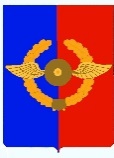 Российская ФедерацияИркутская областьУсольское районное муниципальное образованиеАДМИНИСТРАЦИЯ Городского поселенияСреднинского муниципального образованияП О С Т А Н О В Л Е Н И Е От 19.04.2021г.                                 п. Средний                                         № 26О внесении изменений в муниципальную программу «О противодействии терроризму и экстремизму, обеспечение пожарной безопасности на территории городского поселения Среднинского муниципального образования на 2020 – 2026 годы», утвержденную постановлением администрации городского поселения от 30.12.2019 г. № 98 (в редакции от 04.08.2020 г. № 43)В связи с необходимостью корректировки финансирования основных мероприятий муниципальной программы «О противодействии терроризму и экстремизму, обеспечение пожарной безопасности на территории городского поселения Среднинского муниципального образования на 2020– 2026 гг.», в соответствии с Порядком разработки утверждения и реализации муниципальных программ Среднинского муниципального образования, утверждённым постановлением от 02.11.2017 года № 76, руководствуясь ст.ст. 23, 47 Устава городского поселения Среднинского  муниципального образования, Администрация городского поселения Среднинского муниципального образования ПОСТАНОВЛЯЕТ:1. Внести в муниципальную программу «О противодействии терроризму и экстремизму, обеспечение пожарной безопасности на территории городского поселения Среднинского муниципального образования на 2020 – 2026 гг.», утвержденную постановлением администрации городского поселения от 30.12.2019 г. № 98 (в редакции от 04.08.2020 г. №43) следующие изменения:1.1 В паспорте муниципальной программы «О противодействии терроризму и экстремизму, обеспечение пожарной безопасности на территории городского поселения Среднинского муниципального образования на 2020– 2026 гг.» на 2020 год раздел «Ресурсное обеспечение муниципальной программы» изложить в следующей редакции:1.2. Раздел 6 Ресурсное обеспечение муниципальной программы «О противодействии терроризму и экстремизму, обеспечение пожарной безопасности на территории городского поселения Среднинского муниципального образования на 2020– 2026 гг.» изложить в следующей редакции:Общий объем финансирования мероприятий Программы в 2020-2026 годах за счет средств бюджета городского поселения Среднинского муниципального образования составит 421,06 тыс. рублей.2020 г. – 91,06 тыс. руб.;2021 г. – 30,00 тыс. руб.;2022 г. – 60,00 тыс. руб.;2023 г. – 60,00 тыс. руб.;2024 г. – 60,00 тыс. руб.;2025 г. – 60,00 тыс. руб.;2026 г. – 60,00 тыс. руб.1.3. Ресурсное обеспечение реализации муниципальной программы за счет средств бюджета городского поселения Среднинского муниципального образования изложить в новой редакции (Таблица 2).1.4. Прогнозная (справочная) оценка ресурсного обеспечения реализации муниципальной программы за счет всех источников финансирования изложить в новой редакции (Таблица 3).2. Учесть данные изменения при финансировании мероприятий муниципальной программы.3. Опубликовать настоящее постановление в газете «Информационный бюллетень Среднинского муниципального образования» и разместить в сетевом издании «Официальный сайт городского поселения Среднинского муниципального образования» в информационно-телекоммуникационной сети Интернет (http: srednyadm.ru).4. Настоящее постановление вступает в силу со дня его официального опубликования.5. Контроль за исполнением настоящего постановления оставляю за собой.Исполняющая обязанности главы городского поселения Среднинского муниципального образования                               Т.Е. СагитоваТаблица 2Ресурсное обеспечение реализации муниципальной программы за счет средств бюджета городского поселения Среднинского муниципального образования «О противодействии терроризму и экстремизму, обеспечение пожарной безопасности на территории городского поселения Среднинского муниципального образования на 2020 – 2026 год»Таблица 3Прогнозная (справочная) оценка ресурсного обеспечения реализации муниципальной программы за счет всех источников финансирования«О противодействии терроризму и экстремизму, обеспечение пожарной безопасности на территории городского поселения Среднинского муниципального образования на 2020 – 2026 год»Ресурсное обеспечение муниципальной программыВсего по программе: 421,06 тыс. руб. 2020г. –  91,06 тыс. руб. 2021г. –  30,00 тыс. руб.2022г. –  60,00 тыс. руб.2023 г. – 60,00 тыс. руб.2024 г. – 60,00 тыс. руб.2025 г. – 60,00 тыс. руб.2026 г. – 60,00 тыс. руб.Финансирование программы осуществляется из бюджета городского поселения Среднинского МО. В ходе реализации программы перечень программных мероприятий может корректироваться, изменяться и дополняться по решению заказчика программы.Наименование программы, подпрограммы, ведомственной целевой программы, основного мероприятияОтветственный исполнитель, соисполнители, участники, исполнители мероприятийРасходы 
(тыс. руб.), годыРасходы 
(тыс. руб.), годыРасходы 
(тыс. руб.), годыРасходы 
(тыс. руб.), годыРасходы 
(тыс. руб.), годыРасходы 
(тыс. руб.), годыРасходы 
(тыс. руб.), годыРасходы 
(тыс. руб.), годыНаименование программы, подпрограммы, ведомственной целевой программы, основного мероприятияОтветственный исполнитель, соисполнители, участники, исполнители мероприятий2020 год 2021 год 2022 год 2023 год 2024 год 2025 год год 
завершения действия программы2026 год всего12345678910Программа «О противодействии терроризму и экстремизму, обеспечение пожарной безопасности на территории городского поселения Среднинского муниципального образования» на 2020-2026 гвсего, в том числе:91,06 30,0060,00 60,00 60,00 60,00 60,00 421,06Программа «О противодействии терроризму и экстремизму, обеспечение пожарной безопасности на территории городского поселения Среднинского муниципального образования» на 2020-2026 гответственный исполнитель программыАдминистрация СМО, заместитель главы91,0630,0060,00 60,00 60,00 60,00 60,00 421,06Программа «О противодействии терроризму и экстремизму, обеспечение пожарной безопасности на территории городского поселения Среднинского муниципального образования» на 2020-2026 гсоисполнитель 1--------Программа «О противодействии терроризму и экстремизму, обеспечение пожарной безопасности на территории городского поселения Среднинского муниципального образования» на 2020-2026 г---------Программа «О противодействии терроризму и экстремизму, обеспечение пожарной безопасности на территории городского поселения Среднинского муниципального образования» на 2020-2026 гучастник 1--------Программа «О противодействии терроризму и экстремизму, обеспечение пожарной безопасности на территории городского поселения Среднинского муниципального образования» на 2020-2026 г---------Основное мероприятие 1 «Защита населения и территории городского поселения Среднинского муниципального образования от чрезвычайных ситуаций» на 2020-2026 годы. Администрация СМО, заместитель главы55,0030,0060,0060,0060,0060,0060,00385,00Информационные плакаты, стенды, листовкиАдминистрация СМО, заместитель главы0,005,005,005,005,005,005,0030,00Обработка подъездов, квартир, улиц, общественных местАдминистрация СМО, заместитель главы55,000,000,000,000,000,000,0055,00Покупка средств индивидуальной защиты отдельным категориям гражданАдминистрация СМО, заместитель главы0,000,000,000,000,000,000,000,00Приобретение (изготовление) аншлагов, баннеров и плакатов по противопожарной тематике и тематике в области ЧСАдминистрация СМО, заместитель главы0,000,000,000,000,000,000,000,00Заключение договоров с ВДПО на обслуживание автоматической пожарной сигнализации (АПС) в здании администрацииАдминистрация СМО, заместитель главы0,0014,4014,4014,4014,4014,4014,4086,40Приобретение противопожарного инвентаря, огнетушителей; заправка огнетушителейАдминистрация СМО, заместитель главы0,005,605,605,605,605,605,6033,60Экономическое стимулирование участия граждан и организаций в добровольной пожарной охранеАдминистрация СМО, заместитель главы0,005,005,005,005,005,005,0030,00Обучение населения мерам пожарной безопасностиАдминистрация СМО, заместитель главы 0,000,000,000,000,000,000,000,00Проведение рейдов членами КЧС ОПБ по проверке и контролю за соблюдением и выполнением правил и мер пожарной безопасности на территории СМОАдминистрация СМО, заместитель главы0,000,000,000,000,000,000,000,00Составление и согласование перечня мероприятий, направленных на повышение защищенности учреждений от пожаровАдминистрация СМО, заместитель главы0,000,000,000,000,000,000,000,00Обучение работников администрации в области защиты населения от ЧС и пожарному техническому минимумуАдминистрация СМО, заместитель главы0,000,000,000,000,000,000,000,00Принятие НПА по вопросам защиты населенияАдминистрация СМО, заместитель главы0,000,000,000,000,000,000,000,00Подготовка материалов в ежегодный доклад о состоянии защиты населения и территории городского поселения Среднинского МО от чрезвычайных ситуаций природного и техногенного характера, терроризмаАдминистрация СМО, заместитель главы0,000,000,000,000,000,000,000,00Экономическое стимулирование участия граждан и организаций в добровольной пожарной охранеАдминистрация СМО, заместитель главы0,000,000,000,000,000,000,000,00Основное мероприятие 2 «Противодействие терроризму и экстремизму, обеспечение пожарной безопасности на территории городского поселения Среднинского муниципального образования» на 2020-2026 гАдминистрация СМО, заместитель главы36,060,000,000,000,000,000,0036,06Приобретение противопожарного инвентаря, огнетушителей; заправка огнетушителейАдминистрация СМО, заместитель главы20,460,000,000,000,000,000,0020,46Обучение населения мерам пожарной безопасностиАдминистрация СМО, заместитель главы 0,000,000,000,000,000,000,000,00Проведение рейдов членами КЧС ОПБ по проверке и контролю за соблюдением и выполнением правил и мер пожарной безопасности на территории СМОАдминистрация СМО, заместитель главы0,000,000,000,000,000,000,000,00Составление и согласование перечня мероприятий, направленных на повышение защищенности учреждений от пожаровАдминистрация СМО, заместитель главы0,000,000,000,000,000,000,000,00Обучение работников администрации в области защиты населения от ЧС и пожарному техническому минимумуАдминистрация СМО, заместитель главы0,000,000,000,000,000,000,000,00Принятие НПА по вопросам защиты населенияАдминистрация СМО, заместитель главы0,000,000,000,000,000,000,000,00Заключение договоров с ВДПО на обслуживание автоматической пожарной сигнализации (АПС) в здании администрацииАдминистрация СМО, заместитель главы15,600,000,000,000,000,000,0015,60Подготовка материалов в ежегодный доклад о состоянии защиты населения и территории городского поселения Среднинкого МО от чрезвычайных ситуаций природного и техногенного характера, терроризмаАдминистрация СМО, заместитель главы0,000,000,000,000,000,000,000,00Экономическое стимулирование участия граждан и организаций в добровольной пожарной охранеАдминистрация СМО, заместитель главы0,000,000,000,000,000,000,000,00Наименование программы, подпрограммы, ведомственной целевой программы, основного мероприятияОтветственный исполнитель, соисполнители, участники, исполнители мероприятийИсточники финансированияИсточники финансированияОценка расходов
(тыс. руб.), годыОценка расходов
(тыс. руб.), годыОценка расходов
(тыс. руб.), годыОценка расходов
(тыс. руб.), годыОценка расходов
(тыс. руб.), годыОценка расходов
(тыс. руб.), годыОценка расходов
(тыс. руб.), годыОценка расходов
(тыс. руб.), годыОценка расходов
(тыс. руб.), годыОценка расходов
(тыс. руб.), годыОценка расходов
(тыс. руб.), годыОценка расходов
(тыс. руб.), годыОценка расходов
(тыс. руб.), годыОценка расходов
(тыс. руб.), годыНаименование программы, подпрограммы, ведомственной целевой программы, основного мероприятияОтветственный исполнитель, соисполнители, участники, исполнители мероприятийИсточники финансированияИсточники финансирования2020 год2020 год2021 год2021 год2022 год2022 год2023 год2023 год2024 год2024 год2025 год2025 год2026 год2026 годвсего12344556677789910101111 Программа «О противодействии терроризму и экстремизму, обеспечение пожарной безопасности на территории городского поселения Среднинского муниципального образования» на 2020 – 2026 год»всего, в том числе:всего91,0691,0630,0030,0060,0060,0060,0060,0060,0060,0060,0060,0060,0060,00421,06421,06 Программа «О противодействии терроризму и экстремизму, обеспечение пожарной безопасности на территории городского поселения Среднинского муниципального образования» на 2020 – 2026 год»всего, в том числе:областной бюджет (ОБ)---------------- Программа «О противодействии терроризму и экстремизму, обеспечение пожарной безопасности на территории городского поселения Среднинского муниципального образования» на 2020 – 2026 год»всего, в том числе:средства, планируемые к привлечению из федерального бюджета (ФБ)---------------- Программа «О противодействии терроризму и экстремизму, обеспечение пожарной безопасности на территории городского поселения Среднинского муниципального образования» на 2020 – 2026 год»всего, в том числе:местный бюджет (МБ)91,0691,0630,0030,0060,0060,0060,0060,0060,0060,0060,0060,0060,0060,00421,06421,06 Программа «О противодействии терроризму и экстремизму, обеспечение пожарной безопасности на территории городского поселения Среднинского муниципального образования» на 2020 – 2026 год»всего, в том числе:иные источники (ИИ)---------------- Программа «О противодействии терроризму и экстремизму, обеспечение пожарной безопасности на территории городского поселения Среднинского муниципального образования» на 2020 – 2026 год»Администрация Среднинкого МОвсего91,0691,0630,0030,0060,0060,0060,0060,0060,0060,0060,0060,0060,0060,00421,06421,06 Программа «О противодействии терроризму и экстремизму, обеспечение пожарной безопасности на территории городского поселения Среднинского муниципального образования» на 2020 – 2026 год»Администрация Среднинкого МОобластной бюджет (ОБ)---------------- Программа «О противодействии терроризму и экстремизму, обеспечение пожарной безопасности на территории городского поселения Среднинского муниципального образования» на 2020 – 2026 год»Администрация Среднинкого МОсредства, планируемые к привлечению из федерального бюджета (ФБ)---------------- Программа «О противодействии терроризму и экстремизму, обеспечение пожарной безопасности на территории городского поселения Среднинского муниципального образования» на 2020 – 2026 год»Администрация Среднинкого МОместный бюджет (МБ)91,0691,0630,0030,0060,0060,0060,0060,0060,0060,0060,0060,0060,0060,00421,06421,06 Программа «О противодействии терроризму и экстремизму, обеспечение пожарной безопасности на территории городского поселения Среднинского муниципального образования» на 2020 – 2026 год»Администрация Среднинкого МОиные источники (ИИ)---------------- Программа «О противодействии терроризму и экстремизму, обеспечение пожарной безопасности на территории городского поселения Среднинского муниципального образования» на 2020 – 2026 год»соисполнитель  программы 1всего---------------- Программа «О противодействии терроризму и экстремизму, обеспечение пожарной безопасности на территории городского поселения Среднинского муниципального образования» на 2020 – 2026 год»соисполнитель  программы 1областной бюджет (ОБ)---------------- Программа «О противодействии терроризму и экстремизму, обеспечение пожарной безопасности на территории городского поселения Среднинского муниципального образования» на 2020 – 2026 год»соисполнитель  программы 1средства, планируемые к привлечению из федерального бюджета (ФБ)---------------- Программа «О противодействии терроризму и экстремизму, обеспечение пожарной безопасности на территории городского поселения Среднинского муниципального образования» на 2020 – 2026 год»соисполнитель  программы 1местный бюджет (МБ)---------------- Программа «О противодействии терроризму и экстремизму, обеспечение пожарной безопасности на территории городского поселения Среднинского муниципального образования» на 2020 – 2026 год»соисполнитель  программы 1иные источники (ИИ)----------------участник 1…всего----------------участник 1…областной бюджет (ОБ)----------------участник 1…средства, планируемые к привлечению из федерального бюджета (ФБ)----------------участник 1…местный бюджет (МБ)----------------участник 1…иные источники (ИИ)----------------